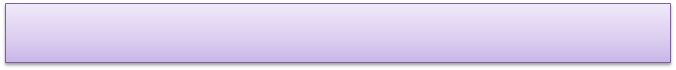 République Algérienne Démocratique et PopulaireMinistère  de  l’Enseignement Supérieure et  de la  Recherches  Scientifique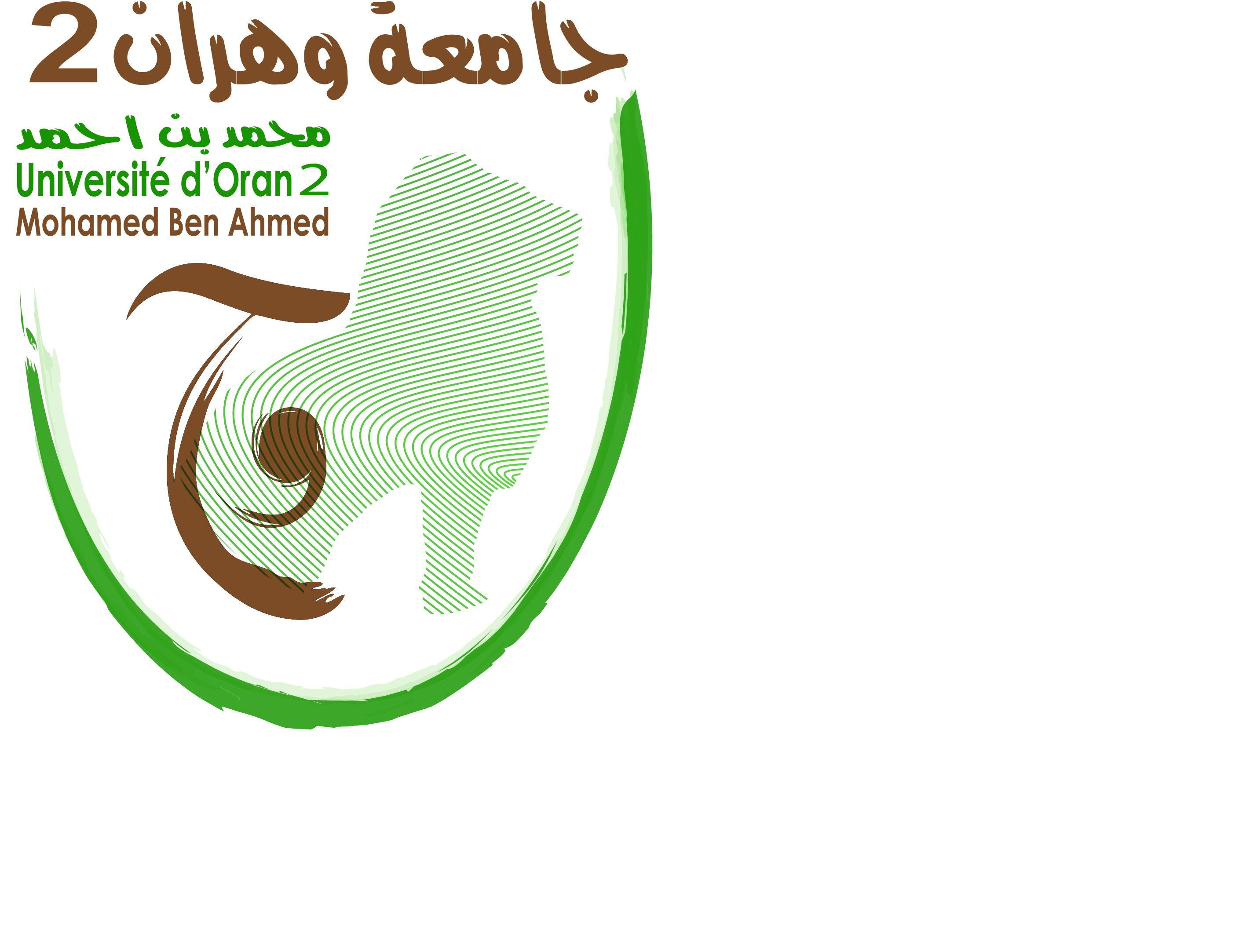 Université d’Oran 2Institut de Maintenance et de sécurité IndustrielleMEMOIREPour l’obtention du diplôme de MasterEn GENIE INDUSTRIELLEMETHODE ET OUTILS DE  DIAGNOSTIC DE  LA MAINTENANCE DANS UN MILIEU INDUSTRIELPrésenté par :BOUALLEG Abderrahim  Septembre  2021RemerciementsLe présent mémoire n’aurait pas vu le jour sans la construction de nombreuses personnes à qui on aimera adresser mon vif remerciement.Je tiens à exprimer mes plus vifs remerciements à madame      Dr. OTSMANI ZINEB, mon encadreur, pour l’aide qu’elle m’a fournie pendant la préparation de ce mémoire, et pour ses avis toujours éclairés.Je voudrais  aussi remercier chaleureusement chacun des membres de jury de l’’université Oran 2 de me faire l’honneur de présider le jury de ce projet.Enfin, je tiens à remercier toutes les personnes qui ont contribué de près ou de loin à la réalisation de ce projet de fin d’étude.DédicaceJe dédie ce travail à mes cher parents qui m’ont encouragé et soutenu pendant mes études depuis mon enfance.A mes cher frère et sœurs.Je dédie de travail par exception à Mme Dr. OTSMANI ZINEB  ainsi à toute ma famille maternelle et paternelle. A mes chers ami(e)s Enfin à toutes les personnes qui m’estiment en espérant bien que je n’ai oublié personne dans cette courte page.Abderrahim.IMSIPrésident OTSMANI ZinebMCB                 IMSIEncadreurIMSIExaminateur